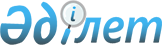 О внесении изменений и дополнений в Правила осуществления деятельности организаторов торгов с ценными бумагами, утвержденные постановлением Национальной комиссии Республики Казахстан по ценным бумагам от 23 декабря 1998 года N 19
					
			Утративший силу
			
			
		
					Постановление Национальной комиссии по ценным бумагам Республики Казахстан от 9 апреля 1999 года N 28 Зарегистрирован в Министерстве юстиции Республики Казахстан 19.05.1999 г. за N 765. Утратило силу постановлением Правления Агентства Республики Казахстан по регулированию и надзору финансового рынка и финансовых организаций от 25 июня 2007 года N 175



      


Сноска. Постановление Национальной комиссии по ценным бумагам РК от 9 апреля 1999 г. N 28 утратило силу постановлением Правления Агентства РК по регулированию и надзору финансового рынка и финансовых организаций от 25 июня 2007 г. N 


 175 
 


(вводится в действие по истечении  14 дней со дня гос. регистрации).



      В связи с принятием Закона Республики Казахстан "О бюджетной системе" 
 Z990357_ 
 от 01 апреля 1999 года, с соответствии с частью двенадцатой статьи 1 которого ценные бумаги, выпущенные местными исполнительными органами Республики Казахстан, определены как государственные ценные бумаги, Национальная комиссия Республики Казахстан по ценным бумагам (далее именуемая "Национальная комиссия") постановляет: 



      1. Внести следующие изменения и дополнения в пункт 24 Правил осуществления деятельности организаторов торгов с ценными бумагами, утвержденных постановлением Национальной комиссии от 23 декабря 1998 года N 19 и зарегистрированных Министерством юстиции Республики Казахстан 17 марта 1999 года за N 707 
 V980707_ 
 : 



      1) подпункт 1) после слов "Республики Казахстан", дополнить словами "выпущенные Правительством или Национальным Банком Республики Казахстан"; после слова "государств" дополнить словами "(данный подпункт дополнен постановлением Национальной комиссии от 06 апреля 1999 года N 28)"; 



      2) дополнить подпунктом 1-1) следующего содержания: 



      "1-1) государственные ценные бумаги Республики Казахстан, выпущенные местными исполнительными органами, в том числе эмитированные в соответствии с законодательством других государств (данный подпункт включен постановлением Национальной комиссии от 06 апреля 1999 года N 28);". 



      2. Установить, что настоящее Постановление вводится в действие с момента его регистрации Министерством юстиции Республики Казахстан. 



      3. Управлению лицензирования и надзора центрального аппарата Национальной комиссии: 



      1) довести настоящее Постановление (после его введения в действие) до сведения закрытого акционерного общества "Казахстанская фондовая биржа", ассоциаций профессиональных участников рынка ценных бумаг (с возложением на них обязанности по доведению настоящего Постановления до сведения их членов), Национального Банка и Министерства финансов Республики Казахстан; 



      2) доводить настоящее Постановление (после его введения в действие) до сведения организаций, намеренных получить лицензии на осуществление деятельности организатора торгов с ценными бумагами;



      3) установить контроль за исполнением настоящего Постановления.

   Председатель комиссии

  Члены комиссии

					© 2012. РГП на ПХВ «Институт законодательства и правовой информации Республики Казахстан» Министерства юстиции Республики Казахстан
				